KLASA: 021-05/18-02/6URBROJ: 2170/08-05-18-2Kraljevica, 20. prosinca 2018.Z A P I S N I K 12. sjednice Gradskog vijeća Grada Kraljevice održane 20. prosinca 2018. godine u Gradskoj vijećnici Grada Kraljevice s početkom u 18,00 sati.Nazočni: vijećnici V. Špalj, B. Sotošek, S. Vučković, J. Dorić, S. Juričić, N. Rodin, Đ. Ivančević, L. Lekan, S. Ivetić  i L. Juretić, gradonačelnik D. Čandrlić, zamjenica gradonačelnika P. Vučković, pročelnik Upravnog odjela za održivi razvoj I. Jerčinović, pročelnica Upravnog odjela za financije, opće i pravne poslove D. Karan Popović, viša savjetnica za financije M. Dundović i pravnica A. Prodan Mogorović.Odsutni vijećnici: opravdano odsutna N. Turina Đurić, S. Baus Rakić i M. Maretić.Predsjednica Vijeća V. Špalj pozdravlja prisutne, utvrđuje nazočnost 10 vijećnika.Prilikom utvrđivanja dnevnog reda, predsjednica Vijeća V. Špalj dala je riječ Gradonačelniku kao ovlaštenom predlagatelju. Isti je predložio da se točka 3. Prijedlog Odluke o zakupu i kupoprodaji poslovnog prostora na području Grada Kraljevice i 4.  Prijedlog Odluke o načinu, uvjetima i postupku provedbe javnog natječaja za davanje u zakup poslovnog prostora u vlasništvu Grada Kraljevice izostave s dnevnog reda budući su stupile na snagu izmjene i dopune Zakona o zakupu i kupoprodaji poslovnog prostora te će se navedeni akti uskladiti s postojećim izmjenama Zakona.Predsjednica Vijeća V. Špalj dala je na glasovanje prijedlog da se točke 3  i 4 izostave s dnevnog reda te je prijedlog usvojen jednoglasno.Predsjednica Vijeća V. Špalj predlaže slijedeći D N E V N I  R E D:Verifikacija zapisnika 11. sjednice Gradskog vijeća Grada Kraljevicea) Prijedlog Odluke o stavljanju van snage Odluke o ustrojavanju Postrojbe civilne zaštite na području Grada Kraljeviceb) Prijedlog Odluke o određivanju pravnih osoba od interesa za sustav civilne zaštite Grada KraljevicePrijedlog Odluke o isključenju dijela k.č.br.1351/1, k.o. Bakarac iz opće uporabePrijedlog Odluke o komunalnoj naknadiPrijedlog Odluke o komunalnom doprinosuPrijedlog Odluke o II. izmjenama Odluke o izradi Urbanističkog plana uređenja UPU 5 ugostiteljsko-turističke zone Javorišće-Podbanj T22 koji je usvojen jednoglasno.Ad.1.) Verifikacija zapisnika 11. sjednice Gradskog vijeća Grada KraljeviceZapisnik 11. sjednice Gradskog vijeća Grada Kraljevice usvojen jednoglasno.Ad.2. a) Prijedlog Odluke o stavljanju van snage Odluke o ustrojavanju Postrojbe              civilne zaštite na području Grada KraljevicePrijedlog Odluke o stavljanju van snage Odluke o ustrojavanju Postrojbe civilne zaštite na području Grada Kraljevice obrazložio je gradonačelnik D. Čandrlić. U objedinjenoj raspravi pod točkom 2. sudjelovali su vijećnica L. Juretić i zamjenica gradonačelnika P. Vučković.	Od 18:10 sati prisutna S. Baus Rakić, prisutno 11 vijećnika.	Gradsko vijeće Grada Kraljevice jednoglasno je donijelo Odluku o stavljanju van snage Odluke o ustrojavanju Postrojbe civilne zaštite na području Grada Kraljevice.Ad.2.b) Prijedlog Odluke o određivanju pravnih osoba od interesa za sustav civilne              zaštite Grada Kraljevice	Gradsko vijeće Grada Kraljevice jednoglasno je donijelo Odluku o određivanju pravnih osoba od interesa za sustav civilne zaštite Grada Kraljevice.	Ad.3. Prijedlog Odluke o isključenju dijela k.č.br.1351/1, k.o. Bakarac iz opće uporabe	Prijedlog Odluke o isključenju dijela k.č.br.1351/1, k.o. Bakarac iz opće uporabe obrazložio je gradonačelnik D. Čandrlić. 	Gradsko vijeće Grada Kraljevice jednoglasno je donijelo Odluku o isključenju dijela k.č.br.1351/1, k.o. Bakarac iz opće uporabe.Ad.4.) Prijedlog Odluke o komunalnoj naknadiPrijedlog Odluke o komunalnoj naknadi obrazložio je gradonačelnik D. Čandrlić. Od 18:15 sati prisutna Matea Maretić, prisutno 12 vijećnika.	U raspravi su sudjelovali vijećnici S. Juričić, L. Juretić, J. Dorić i gradonačelnik D. Čandrlić.	Gradsko vijeće Grada Kraljevice sa 9 glasova ZA  i 3 glasa SUZDRŽANA donijelo je Odluku o komunalnoj naknadi.Ad.5.) Prijedlog Odluke o komunalnom doprinosuPrijedlog Odluke o komunalnom doprinosu obrazložio je gradonačelnik D. Čandrlić.	Gradsko vijeće Grada Kraljevice sa 9 glasova ZA i 3 glasa SUZDRŽANA donijelo je Odluku o komunalnom doprinosu.Ad.6.) Prijedlog Odluke o II. izmjenama Odluke o izradi Urbanističkog plana uređenja UPU 5 ugostiteljsko-turističke zone Javorišće-Podbanj T22 	Prijedloge Odluke o II. izmjenama Odluke o izradi Urbanističkog plana uređenja UPU 5 ugostiteljsko-turističke zone Javorišće-Podbanj T22 obrazložio je gradonačelnik D. Čandrlić.Gradsko vijeće Grada Kraljevice jednoglasno je donijelo Odluku o II. izmjenama Odluke o izradi Urbanističkog plana uređenja UPU 5 ugostiteljsko-turističke zone Javorišće-Podbanj T22.Sjednica je završena u 18:30 sati.Zapisnik sastavila Ana Prodan Mogorović									  Predsjednica 								       Vesna Špalj, dipl. oec.REPUBLIKA HRVATSKA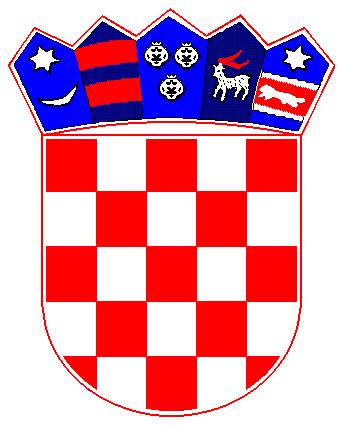 REPUBLIKA HRVATSKAPRIMORSKO-GORANSKA ŽUPANIJAPRIMORSKO-GORANSKA ŽUPANIJA	GRAD KRALJEVICA	GRADSKO VIJEĆEGRADSKO VIJEĆE